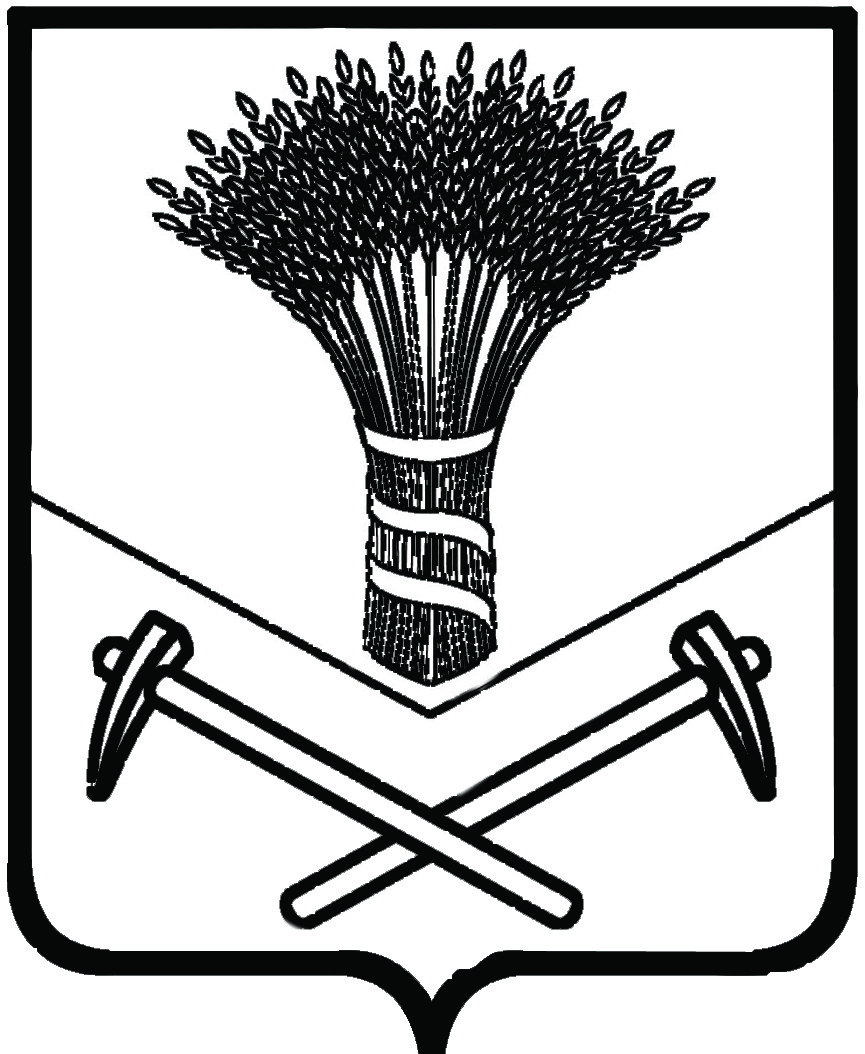 АДМИНИСТРАЦИЯ ХОРОЛЬСКОГО МУНИЦИПАЛЬНОГО РАЙОНА ПОСТАНОВЛЕНИЕ05 июня 2015 года                            с.Хороль	     № 368О выдвижении и поощрении талантливых детей в Хорольском муниципальном районеВ целях реализации подпрограммы «Развитие системы поиска и поддержки талантливых детей образовательных учреждений Хорольского муниципального района» муниципальной программы «Развитие образования Хорольского муниципального района» на 2014-2017 годы», утвержденной постановлением администрации Хорольского муниципального района от 25 сентября 2013 года №786 (с изменениями от 30 июня 2014 года №549, 23 сентября 2014 года №827, 30 октября 2014 года №952, 31 декабря 2014 года №1198, 03 апреля 2015 года №242), в соответствии с планом мероприятий по реализации подпрограммы «Развитие системы поиска и поддержки талантливых детей образовательных учреждений Хорольского муниципального района» муниципальной программы «Развитие образования Хорольского муниципального района» на 2014-2017 годы», на основании Устава Хорольского муниципального района Приморского края, администрация Хорольского муниципального районаПОСТАНОВЛЯЕТ:Утвердить прилагаемые:1.1. Положение об организации системы выявления, сопровождения талантливых детей в Хорольском муниципальном районе.000368*1.2. Положение о конкурсном отборе талантливых детей на премию главы района Хорольского муниципального района, в рамках подпрограммы «Развитие системы поиска и поддержки талантливых детей образовательных учреждений Хорольского муниципального района» муниципальной программы «Развитие образования Хорольского муниципального района» на 2014-2017 годы».3. Управлению народного образования администрации Хорольского муниципального района (Абросимова) обеспечить организацию и выполнение Положений, утвержденных настоящим постановлением.4. Руководителю аппарата администрации Хорольского муниципального района Т.В. Савельевой опубликовать постановление в газете «Рассвет», разместить на официальном сайте администрации Хорольского муниципального района в информационно-телекоммуникационной сети «Интернет».5. Контроль за исполнением постановления возложить на заместителя главы администрации Хорольского муниципального района по финансовым и социальным вопросам Л.А.Петренко.   Глава Хорольскогомуниципального района–   глава администрациимуниципального района                                                            А.А. ГубайдуллинПОЛОЖЕНИЕоб организации системы выявления, сопровождения талантливых детей в Хорольском муниципальном районе1. Система выявления, сопровождения одаренных детей в Хорольском муниципальном районе создается в целях реализации Федерального закона от 29 декабря 2012 года №273-ФЗ «Об образовании в Российской Федерации», Концепции общенациональной системы выявления и развития молодых талантов, утвержденной Президентом Российской Федерации от 3 апреля 2012 года №Пр-827, подпрограммы «Развитие системы поиска и поддержки талантливых детей образовательных учреждений Хорольского муниципального района» муниципальной программы «Развитие образования Хорольского муниципального района» на 2014-2017 годы», утвержденной постановлением администрации Хорольского муниципального района от 25 сентября 2013 года №786 (с изменениями от 30 июня 2014 года №549, 23 сентября 2014 года №827, 30 октября 2014 года №952, 31 декабря 2014 года №1198, 03 апреля 2015 года №242).2. Система выявления, сопровождения одаренных детей в Хорольском муниципальном районе направлена на:1)развитие образовательных потребностей и интересов личности ребёнка;2)доступность и открытость образования;3)развитие индивидуального подхода в обучении, непрерывности и преемственности на всех уровнях образования;4)использование лучших инновационных образовательных программ в области развития одаренных детей;5)обеспечение межведомственного и сетевого взаимодействия образовательных учреждений.3.Задачи организации системы выявления, сопровождения одаренных детей:1) обеспечить организационно-управленческое и программно-методическое сопровождение процесса по выявлению и поддержке одаренных детей всех уровней образования; 2) обеспечить системное повышение квалификации педагогических работников для работы с одаренными детьми;3) создать систему материального и морального стимулирования одаренных детей образовательных учреждений;4. Координацию системы выявления, сопровождения одаренных детей в Хорольском муниципальном районе возложить на управление народного образования администрации Хорольского муниципального района.    ПОЛОЖЕНИЕо конкурсном отборе талантливых детей на премию главы Хорольского муниципального района, в рамках подпрограммы «Развитие системы поиска и поддержки талантливых детей образовательных учреждений Хорольского муниципального района» муниципальной программы «Развитие образования Хорольского муниципального района» на 2014-2017 годы»1. Общие положения1.1 Настоящее Положение определяет порядок организации и проведения конкурсного отбора талантливой молодежи в Хорольском муниципальном районе в учебной, научно-исследовательской, творческой, спортивной, социально-значимой и общественной деятельности (далее именуется - конкурсный отбор).1.2. Конкурсный отбор проводится в целях выявления и поддержки талантливой молодежи, развития её творческого и интеллектуального потенциала, повышения гражданского самопознания и активной жизненной позиции.1.3. Премии Главы Хорольского муниципального района для поощрения и поддержки талантливых детей школьного возраста ежегодно учреждаются за значительные успехи в учебной, научно-исследовательской, творческой, спортивной, социально-значимой и общественной деятельности. Премии выплачиваются единовременно один раз в год.1.4. В соответствии с Положением, премией награждаются учащиеся или группа учащихся (проект), в возрасте от 14 лет до 18 лет.2. Цель и задачи конкурсного отбора	2.1.Поощрение и поддержка интеллектуального, творческого развития и самореализации талантливых детей школьного возраста от 14 до 18 лет образовательных учреждений Хорольского муниципального района в учебной, научно-исследовательской, творческой, спортивной и социально-значимой, общественной деятельности, поддержка инициатив, направленных на улучшение качества жизни, организацию добровольческого труда (волонтеров).	2.2.Стимулирование к участию в конкурсных мероприятиях различной направленности, способствующих повышению социальной и гражданской активности, ответственности детей и молодежи.3.Премии Главы Хорольского муниципального района по поддержке талантливых детей	3.1.Ежегодно учреждаются персональные Премии, в том числе:	- Премии в направлении «Лучшие выпускники» образовательных учреждений – в размере 2 тыс. рублей по 5 номинациям:- «За особые успехи в учении»;- «Научно-техническое творчество, учебно-исследовательская деятельность»;- «Творческая деятельность»;- «Спортивные достижения»- «Социально значимая и общественная деятельность».	- Премии для талантливых детей школьного возраста образовательных учреждений «За стремление к высоким достижениям» - в размере 5 тыс. рублей по 5 номинациям:- «За особые успехи в учении»;- «Научно-техническое творчество, учебно-исследовательская деятельность»;- «Творческая деятельность»;- «Спортивные достижения»- «Социально значимая и общественная деятельность».		- Премия за лучший социально-значимый проект - «Социально-значимые достижения» (школьные общественные организации и объединения образовательных учреждений, инициативная группа, школьный орган самоуправления) - в размере от 50 тыс. рублей. 4.Организатор и участники конкурсного отбора4.1. Организатором конкурсного отбора является Управление народного образования администрации Хорольского муниципального района (далее именуется - организатор конкурсного отбора).4.2. Участниками конкурсного отбора являются учащиеся образовательных учреждений, (далее именуются - участники конкурсного отбора):	4.2.1.Участниками конкурсного отбора в направлении «Лучшие выпускники» могут стать выпускники 11 классов муниципальных образовательных учреждений, расположенных на территории Хорольского муниципального района с учетом их достижений за все годы обучения, по следующим 5 номинациям:- «За особые успехи в учении»:отличники, победители муниципального этапа Всероссийской олимпиады школьников, призеры регионального этапа Всероссийской олимпиады школьников, призеры заключительного этапа Всероссийской олимпиады школьников;- «Научно-техническое творчество, учебно-исследовательская деятельность»:победители и призеры муниципальных, региональных, Всероссийских, международных конкурсов научно-технических работ, научно-исследовательских работ, научно-практических конференций или других конкурсов.- «Творческая деятельность»:победители и призеры муниципальных, региональных, Всероссийских, международных творческих конкурсов, фестивалей, выставок и т.д.;- «Спортивные достижения»:победители и призеры муниципальных, региональных, Российских, международных первенств (чемпионатов), спортивно-массовых и международных мероприятий, в том числе по неолимпийским и прикладным видам спорта, за исключением командно-игровых.- «Социально значимая и общественная деятельность»:лидеры, активисты органов школьного самоуправления, лидеры и активисты молодежных и детских общественных организаций; участвующие в реализации социальных проектов; активисты по пропаганде здорового образа жизни (выступления на встречах, собраниях молодежи, конференциях, в средствах массовой информации); активные участники волонтерского движения муниципального района.	4.2.2.Участниками конкурсного отбора в направлении «За стремление к высоким достижениям» могут стать дети школьного возраста от 14 до 18 лет включительно, обучающиеся в муниципальных образовательных учреждениях, расположенных на территории Хорольского муниципального района, с учетом достижений за один учебный год по следующим 5 номинациям:- «За особые успехи в учении»:отличники учебы, победители и призеры муниципального этапа Всероссийской олимпиады школьников, победители и призеры регионального этапа Всероссийской олимпиады школьников, призеры заключительного этапа Всероссийской олимпиады школьников. - «Научно-техническое творчество, учебно-исследовательская деятельность»:победители и призеры муниципальных, региональных, Всероссийских, международных конкурсов научно-технических работ, научно-исследовательских работ, научно-практических конференций или других конкурсов.- «Творческая деятельность»:участники (или член коллектива), победители, призеры муниципальных, региональных, Всероссийских, международных творческих конкурсов, фестивалей и т.д.- «Спортивные достижения»:спортсмены (или член команды), победители, призеры, муниципальных, региональных, Российских, международных первенств (чемпионатов), спортивно-массовых и международных мероприятий, в том числе по неолимпийским и прикладным видам спорта, за исключением командно-игровых.- «Социально значимая и общественная деятельность»:лидеры, активисты органов школьного самоуправления, лидеры и активисты молодежных и детских общественных организаций; участвующие в реализации социальных проектов; активисты по пропаганде здорового образа жизни (выступления на встречах, собраниях молодежи, конференциях, в средствах массовой информации); активные участники волонтерского движения муниципального района.		4.2.3.Участниками в конкурсном отборе на лучший социально-значимый проект «Социально-значимые достижения» могут стать:школьная общественная организация, объединение, инициативная группа, школьный орган самоуправления, занимающиеся социально-значимой деятельностью.На конкурсный отбор принимаются социально-значимые проекты различных сфер деятельности, направленные на решение важных социально-значимых проблем на территории Хорольского района, способствующие повышению социальной активности и гражданской ответственности детей и молодежи по следующим направлениям:-развитие институтов гражданского общества и общественного самоуправления, защита прав граждан;-образование;-гражданско-патриотическое воспитание;-духовно-нравственное воспитание молодежи;-профилактика негативных явлений в подростковой и молодежной среде;-культура и искусство;-защита семьи, детства и материнства;-социальная поддержка ветеранов и инвалидов;-охрана здоровья, формирование и пропаганда здорового образа жизни;-физическая культура и спорт;-экология и охрана окружающей среды;5. Основные функции организатора конкурсного отбора и конкурсной комиссии5.1. Организатор конкурсного отбора:- устанавливает сроки проведения конкурсного отбора;- регистрирует участников конкурсного отбора;- осуществляет отбор конкурсных материалов;- разрабатывает методику оценивания конкурсных материалов участников;- формируется общий список участников конкурсного отбора, соответствующий установленным требованиям конкурсного отбора;- организует работу конкурсной комиссии по проведению конкурсного отбора;- разрабатывает и осуществляет процедуру награждения лиц, которым присуждены Премии;5.2. Конкурсная комиссия:- проводит второй этап экспертизы –на соответствие документов претендентов на премии главы требованиям конкурсного отбора;- утверждает список победителей конкурсного отбора;- информирует участников конкурсного отбора, органы местного самоуправления, образовательные учреждения, общественность об итогах конкурсного отбора;- рассматривают иные вопросы, возникающие в ходе подготовки и проведения конкурсного отбора.Решение конкурсной комиссии оформляется протоколом.Права организатора и участников конкурсного отбора6.1. Организатор конкурсного отбора вправе отказать в участии в конкурсном отборе в случае, если:- представленный пакет документов, не соответствует требованиям конкурсного отбора;-решение конкурсной комиссии пересмотру не подлежит.6.2. Участники конкурсного отбора имеют право получать от организатора конкурсного отбора исчерпывающую информацию об условиях и порядке проведения конкурсного отбора.7. Порядок выдвижения кандидатовна премию Главы Хорольского муниципального района
7.1.Выдвижение претендентов производится с их согласия органами местного самоуправления, администрациями учреждений (организаций), органами самоуправления образовательных учреждений, профсоюзными и другими общественными организациями, иными заинтересованными организациями (далее – представитель претендента).7.2.Конкурсный отбор претендентов на присуждение премий по поддержке талантливых детей школьного возраста осуществляется на основании представленных документов в заявленной номинации.7.3.Для участия претендентов в конкурсном отборе на присуждение премии «Лучших выпускников», представитель претендента представляет организатору до 10 июня текущего года следующий пакет документов:-заявку на участие в заявленной номинации;-характеристику ученика;-сведения об общественно-значимых достижениях выпускника.7.4.Для участия претендентов в конкурсном отборе на присуждение премий «За стремление к высоким достижениям», представитель претендента представляет организатору до 25 июня текущего года следующий пакет документов:-представление на претендента (приложение № 1);-копия документа, удостоверяющего личность кандидата (страницы с паспортными данными и регистрацией по месту жительства);-характеристика ученика;-фотография претендента размером 9 х 13 в распечатанном виде;-анкета претендента (приложение № 2);-портфолио (комплект (копии) заверенных муниципальными образовательными учреждениями документов – грамот, дипломов и т.д. не ниже муниципального уровня);-согласие на обработку персональных данных (приложение № 3).7.5.Для участия претендентов в конкурсном отборе на присуждение премий «Социально-значимые достижения», представитель претендента представляет организатору до 25 июня текущего года следующий пакет документов:-заявку, оформленную в соответствии с требованиями конкурсного отбора (приложение № 4);-справку из образовательного учреждения, подтверждающую работу общественной организации, объединения, органа школьного самоуправления, инициативной группы;-информационную карту проекта, заверенную руководителем общественной организации или объединения (органом школьного самоуправления, органом по делам молодежи муниципального образования) (приложение №5), реализацию которого предполагается осуществлять за счет средств премии (не менее 50 тыс. рублей) и внебюджетных средств (если на реализацию проекта требуется свыше 50 тыс. рублей), описание основных мероприятий, ожидаемые результаты проекта.Описание проекта должно включать в себя:-цели и задачи проекта;-сроки проведения;-краткое описание реализации проекта, с указанием его отдельных направлений (подпроектов, мероприятий); -смета расходов (не менее 50 тыс. рублей), в которой указано поэтапное распределение финансовых средств, необходимое на реализацию проекта или продолжение уже реализуемого проекта (приложение 6);-количество человек, принявших участие в мероприятиях проекта;-описание планируемых итогов, конечных результатов разработанного проекта.7.6. Документы принимаются ответственным секретарем конкурсной комиссии и регистрируются в журнале конкурсного отбора.7.7. Документы, представленные образовательным учреждением в конкурсную комиссию, не возвращаются. Срок хранения конкурсных документов - 1 год.8. Подведение итогов конкурсного отбора и награждение победителей8.1. Победителям конкурсного отбора выдается Почетная грамота Главы Хорольского муниципального района и денежное вознаграждение, предусмотренное в подпрограмме «Развитие системы поиска и поддержки талантливых детей образовательных учреждений Хорольского муниципального района» муниципальной программы «Развитие образования Хорольского муниципального района» на 2014-2017 годы».8.2. Проведение конкурсного отбора и его результаты освещаются организатором конкурсного отбора на сайте администрации Хорольского муниципального района и в средствах массовой информации. На сайте публикуются только фамилии, имена (возможно и отчества) участников, а также название учреждения, которое они представляют.НА БЛАНКЕ УЧРЕЖДЕНИЯФорма представления на претендентаУправление народного образования администрации Хорольского муниципального районаПредставление(Полное наименование организации-заявителя согласно учредительным документам) представляет (имя, отчество и фамилия кандидата в винительном падеже), 0000 года рождения для участия в конкурсном отборе претендентов на присуждение премий Главы Хорольского муниципального района в рамках реализации подпрограммы «Развитие системы поиска и поддержки талантливых детей образовательных учреждений Хорольского муниципального района» муниципальной программы «Развитие образования Хорольского муниципального района» на 2014-2017 годы», утвержденной постановлением администрации Хорольского муниципального района от 25 сентября 2013 года №786.в 20__ году (номинация ______________, возраст _______________).Приложение:-копия паспорта кандидата (2-я и 4-я страницы);-анкета претендента, фотография-характеристика с места учебы;-портфолио (комплект (копии) заверенных муниципальными образовательными учреждениями документов – грамот, дипломов и т.д. (не ниже муниципального уровня), подтверждающих достижения, успехи кандидата в заявленной номинации);-согласие на обработку персональных данных. (Наименование должности руководителя заявителя)                                                (расшифровка подписи)                                                                                                                      Дата Анкета претендента на соискание премии«За стремление к высоким достижениям»Согласие на обработку персональных данных несовершеннолетнего Я, __________________________________________________________________фамилия, имя, отчество - мать, отец, опекун и т.д.проживающий(ая) по адресу ___________________________________________,                                                                             место регистрации                              ____________________________________________________________________наименование документа, удостоверяющего личностьсерия ______ номер ____________________ выдан __________________________________________________________ дата выдачи ___________,выражаю свое согласие на обработку персональных данных__________________________________________________________________фамилия, имя, отчество несовершеннолетнегочьим законным представителем я являюсь, а также моих следующих персональных данных: фамилия, имя, отчество, год, месяц, дата, место рождения, адрес регистрации, образование, профессия, место работы, должность, место учебы и любая иная информация обо мне лично и относящаяся к личности, официальным представителем которой я являюсь, доступная или известная в любой конкретный момент времени (далее – персональные данные) ________________________________________________________________________________________________________________наименование (или фамилия, имя, отчество) и адрес оператора, получающего согласие(далее – оператор), для оформления заявки участника и всех необходимых документов, требующихся в процессе подготовки и проведения конкурсного отбора по поддержке талантливых учащихся в рамках подпрограммы «Развитие системы поиска и поддержки талантливых детей образовательных учреждений Хорольского муниципального района» муниципальной программы «Развитие образования Хорольского муниципального района» на 2014-2017 годы», а также последующих мероприятий, сопряженных с данным конкурсом путем сбора, систематизации, накопления, хранения, использования, распространения (в том числе передачи), обезличивания, а также на уточнение (обоснованное изменение), блокирование, уничтожение и осуществление иных действий с моими персональными данными с учетом действующего законодательства как ручным, так и автоматизированным способами на срок с _____________ 201_ г. до истечения сроков хранения соответствующей информации или документов, содержащих информацию с персональными данными, установленных оператором.Я оставляю за собой право в случае неправомерного использования предоставленных моих и персональных данных личности, официальным представителем которой я являюсь, согласие отозвать, предоставив в адрес оператора письменное заявление. Настоящим я подтверждаю, что в случае необходимости предоставления персональных данных личности, официальным представителем которой я являюсь, для достижения указанных выше целей третьим лицам оператор вправе в необходимом объеме раскрывать для совершения вышеуказанных действий информацию обо мне лично (включая мои персональные данные), о личности (включая персональные данные), официальным представителем которой я являюсь, таким третьим лицам их агентам и иным уполномоченным лицам, а также предоставлять таким лицам соответствующие документы, содержащие такую информацию, для обработки персональных данных на основании настоящего согласия.___________        дата_________________________________                                                                              фамилия, имя, отчество/________________________________/    подпись представителя несовершеннолетнего ЗАЯВКАдетского, молодежного общественного объединения и (или) организациина соискание премии «Социально значимые достижения»Дата подачи заявки__________________ Регистрационный номер_____________Название проекта___________________________________________________________________________________________________________________________________Сроки реализации _____________________________________________________Полная стоимость проекта ______________________________________________Имеющиеся средства__________________________________________________Необходимые средства для реализации заявленного проекта__________________Разработчик проекта ___________________________________________________(Ф.И.О., должность, ___________________________________________________________________контактный телефон/факс)СВЕДЕНИЯ ОБ ОРГАНИЗАЦИИНазвание_____________________________________________________________Дата создания_____________________________________________________________ Цель и задачи_________________________________________________________Численность объединения ______________________________________________                                              (взрослые и дети)Реализуемые проекты _________________________________________________Основные достижения__________________________________________________Адрес_____________________________Телефон/факс___________________________________________________________________________________________________________________________________________________________Ф.И.О. руководителя ________________________________________________Домашний адрес, телефон ___________________________________________Приложение на ___________ листахРуководитель организации                                                            Подпись                                                                                                            ПечатьИнформационная карта проекта (программы)СМЕТАрасходов на реализацию проекта (программы) __________________________________________________________________(наименование)Составил:Должность Ф.И.О._______________(подпись)Экспертное заключение оценки конкурсных материалов претендентаФИО-Эксперт: ______________/_______________/ Дата _______________________Председатель конкурсной комиссии: ___________/_______________/ Дата _______УТВЕРЖДЕНОпостановлением администрацииХорольского муниципального районаот 05 июня 2015 года № 368УТВЕРЖДЕНОпостановлением администрацииХорольского муниципального районаот 05 июня 2015 года № 368Приложение 1к Положению о конкурсном отбореталантливых детей на премию главы районаХорольского муниципального района,в рамках подпрограммы «Развитие системы поиска и поддержки талантливых детей образовательных учреждений Хорольского муниципального района» муниципальной программы «Развитие образования Хорольского муниципального района» на 2014-2017 годы»Приложение 2к Положению о конкурсном отбореталантливых детей на премию главы районаХорольского муниципального района,в рамках подпрограммы «Развитие системы поиска и поддержки талантливых детей образовательных учреждений Хорольского муниципального района» муниципальной программы «Развитие образования Хорольского муниципального района» на 2014-2017 годы»Фамилия Имя Отчество претендентаДата рожденияМесто учебы на момент участия в конкурсном отборе (с указанием класса)Домашний телефон (с указание кода города, поселка) для связи с претендентомМобильный телефон для связи с претендентомE-mail для связи с претендентомНоминацияОсобые достиженияПриложение 3к Положению о конкурсном отбореталантливых детей на премию главы районаХорольского муниципального района,в рамках подпрограммы «Развитие системы поиска и поддержки талантливых детей образовательных учреждений Хорольского муниципального района» муниципальной программы «Развитие образования Хорольского муниципального района» на 2014-2017 годы»Приложение 4к Положению о конкурсном отбореталантливых детей на премию главы районаХорольского муниципального района,в рамках подпрограммы «Развитие системы поиска и поддержки талантливых детей образовательных учреждений Хорольского муниципального района» муниципальной программы «Развитие образования Хорольского муниципального района» на 2014-2017 годы»Приложение 5к Положению о конкурсном отбореталантливых детей на премию главы районаХорольского муниципального района,в рамках подпрограммы «Развитие системы поиска и поддержки талантливых детей образовательных учреждений Хорольского муниципального района» муниципальной программы «Развитие образования Хорольского муниципального района» на 2014-2017 годы»1.Полное название проекта (программы)2.Автор проекта (программы)3.Руководитель проекта (программы)4.Территория5.Адрес объединения и (или) организации6.Телефон7.Срок реализации8.Цель проекта (программы)9.Форма проведения10.Специализация проекта (программы)11.Место проведения12.Общее количество участников (дети, взрослые, в том числе педагогический и обслуживающий персонал)13.Условия участия в проекте (программе)14.Ожидаемые результаты и социальный эффект проекта (программы)15.Особая информация и примечания (список литературы, публикаций)Приложение 6к Положению о конкурсном отбореталантливых детей на премию главы районаХорольского муниципального района,в рамках подпрограммы «Развитие системы поиска и поддержки талантливых детей образовательных учреждений Хорольского муниципального района» муниципальной программы «Развитие образования Хорольского муниципального района» на 2014-2017 годы»№п/пНаименование статей расходовРасчет суммы затрат1.Аренда помещенийруб. х час2.Аренда звуко-свето оборудованияруб. х час3.Аренда транспортаруб. х кол-во х час4.Аренда оргтехникируб. х час5.Телефонные, почтово-телеграфные расходыруб. х час6.Типографские, издательские услугируб. х экз7.Приобретение основных средств на развитие материально-технической базы (с обоснованием на приобретение)руб. х наименование хкол-во8.Приобретение предметов снабжения и расходных материалов (с указанием наименований)руб. х кол-во9.Приобретение канцелярских товаров (с указанием наименований)руб. х наименование хкол-во10.Приобретение призового фондаруб. х кол-во11.Изготовление атрибутики, формыруб. х кол-во12.Оплата труда привлеченных специалистов (с указанием специалистов)руб. х час х челИтого арендаруб.Итого приобретенияруб.Итого заработная платаруб.Всего на реализацию проекта (программы)руб.Приложение 7к Положению о конкурсном отбореталантливых детей на премию главы районаХорольского муниципального района,в рамках подпрограммы «Развитие системы поиска и поддержки талантливых детей образовательных учреждений Хорольского муниципального района» муниципальной программы «Развитие образования Хорольского муниципального района» на 2014-2017 годы»№п/пКритерии отбораКоличество баллов
(10-балльная система)Количество баллов
(10-балльная система)Количество баллов
(10-балльная система)Количество баллов
(10-балльная система)Количество баллов
(10-балльная система)Количество баллов
(10-балльная система)Количество баллов
(10-балльная система)Количество баллов
(10-балльная система)Количество баллов
(10-балльная система)Количество баллов
(10-балльная система)1.Результаты участия в международных, российских, областных олимпиадах школьников 123456789102.Результаты участия в международных, российских, областных интеллектуальных состязаниях школьников 123456789103.Табель успеваемости обучения123456789104.Результаты участия в муниципальных, областных и федеральных фестивалях, конкурсах, смотрах и т.д.12345678910Общий баллОбщий балл